CHURCH CROOKHAM GARDEN SOCIETY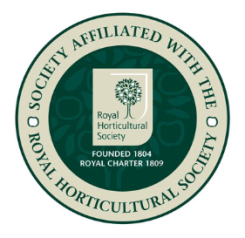 www.ccgsoc.org.uk2020 SEASON –MEMBERS PRICE GUIDETrading Hut Open Saturdays, 10.00 – 11.30 From 15th February to 26th September  Memorial Hall Car Park, Sandy Lane GU52 8LDAnt Killer – Nippon			300gm	£3.00	Arbrex Seal &Heal			300gm 	£2.50Autumn  Lawn Food 			25kg	£28.30	3kg    	£3.70Baby Bio				175ml	£1.00Bark Chips/Nuggets			75ltr	£8.60Blood Fish & Bone			25kg	£20.00					3kg	£2.40Boltac Grease Bands			Pack	£2.50Bonemeal				25kg	£20.00					3kg	£2.60Bordeaux Mixture			175gm	£2.00Canes (each)				3ft	£0.15Canes (each)				4ft	£0.20Canes (each)				6ft	£0.30Canes (each)				8ft	£0.45Chempak #2				800gm	£4.60Chempak #3				800gm	£4.60Chempak #4				800gm	£4.60Cool Glass Shading (Pack of 4)		Pack	£4.20Copper Fungicide (Pack of 6)		Pack	£3.60Copper Slug & Snail Tape		4m	£3.25Envirofleece (5 x 2.4m sheets)		Pack	£8.50Enviromesh (3 x 1.8m sheets)		Pack	£9.60Ericaceous Compost			40ltr	£5.90Ericaceous Liquid Plant Food		1ltr	£2.90Fly Paper (Pack of 5)			Pack	£2.20Garotta					10kg	£14.80						3kg	£4.50Grit (Coarse)				20kg	£4.00						3kg	£0.75Grit (Potting)				20kg	£4.50						3kg	£0.70Growbag ( ‘Westland’ )			27ltr	£3.70Growmore (NPK)			25kg	£22.00						3kg	£2.90Groworganic				40ltr	£9.50Hanging Basket (14inch)		Each	£2.00Hanging Basket Liner			Each	£0.70Hormone Rooting Powder		75gm	£1.60John Innes Seed Compost		25ltr	£4.00John Innes #1				25ltr	£4.00John Innes #2				25ltr	£4.00John Innes #3				25ltr	£4.00Labels – Plastic (bundles of 10)		5inch	£0.15Labels – Plastic (bundles of 10)		6inch	£0.20Lawn Sand				20kg	£11.30					3kg	£1.70Lawn Seed (NO Rye)			1/2lb	£1.50Lawn Seed (WITH Rye)			1/2lb	£1.10Lawn Food (Spring & Summer)		25kg	£26.55					3kg	£3.20Levington Advance M3 Compost	75ltr	£8.90Lime					25kg	£6.20					3kg	£1.10Maxicrop Seaweed extract (Organic)  	1ltr	£8.20Maxicrop Plus				1ltr	£4.00Maxicrop Seaweed Meal		2kg	£12.70Miracle-Gro				1kg	£6.90Multi-Purpose Compost 			40ltr	£5.90Multi-Purpose Compost			75ltr	£6.70Multirose				400ml	£4.50Osmocote (33 pellets)			Pack	£2.00Pathclear – ‘Weedol’ (12tubes/box)	Box	£16.00					Tube	£1.40Path Weed Kill-Glyphosate (3sachets)	Box	£3.40Perlite					10ltr	£2.00Plant Rings (bundle of 50) 		Nr. 	£0.20Plant Ties (bundle of 100)		Nr. 	£0.50Plastic Pots (3.5inch diameter)		Each	£0.20Plastic Pots (6inch diameter)		Each	£0.50Plastic Pots (9inch diameter)		Each	£1.70Plastic Saucers (3inch diameter)		Each	£0.20Plastic Saucers (6.5inch diameter)	Each	£0.40Plastic saucers (10inch diameter)	Each	£1.00Plastic Saucers (7.5inch diameter) 	Each	£0.60Provado Ultimate Bug Killer		400ml	£4.00Raffia					skein	£2.00Rock Salt				25kg	£6.90Rooster 6X – (Chicken Manure)		8kg	£7.60SBK Brushwood Killer			250ml	£4.50SB Plant Invigorator			500ml	£4.50Seq. Iron Plant Tonic (5x15gm sachet)	Box	£4.00Seq. Iron Plant Tonic 			Sachet 	£0.80Slug & Snail Killer 			575gm	£5.70Soft Soap				500gm	£2.00String Fillis (Large Thick)		Ball	£5.20String Fillis (Medium Thin) 		Ball	£5.20String (Green Jute 3-ply twist)		60m	£1.90Sulphate of Ammonia			25kg	£17.50					3kg	£2.20Sulphate of Iron				25kg	£24.75					3kg	£3.20Sulphate of Potash			25kg	£26.60					3kg	£3.30Superphosphate			25kg	£22.80					3kg	£3.00	Systhane Fungicide			300ml	£5.00Tomorite				2.5ltr	£11.60Tomorite   				1 ltr 	£5.70Tomorite				500ml	£3.40Urea Commercial Grade N Fertiliser	1Kg	£2.00Vermiculite				10ltr	£2.20Vine Weevil Killer – Provado		750ml	£5.00Weed Feed & Mosskiller		25kg	£39.00					3kg	£4.80Winter Tree Wash			500ml	£4.00Wire Reel				25m 	£2.00